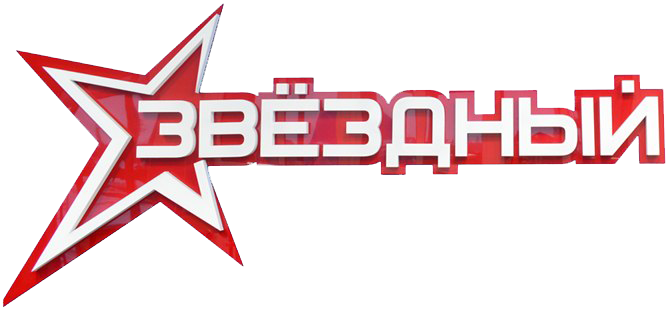 Расписание бильярдная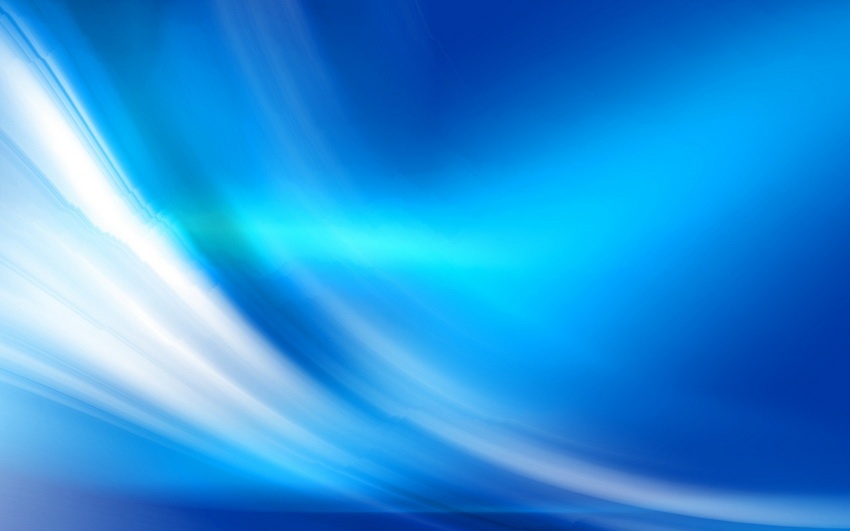 ВремяПон-икВторникСредаЧетвергПятницаСубботаВоск-ние9.00Технический перерывСвободное посещениеСвободное посещениеСвободное посещениеСвободное посещениеСвободное посещениеСвободное посещение10.00Технический перерывСвободное посещениеСвободное посещениеСвободное посещениеСвободное посещениеСвободное посещениеСвободное посещение11.00Технический перерывСвободное посещениеСвободное посещениеСвободное посещениеСвободное посещениеСвободное посещениеСвободное посещение12.00Технический перерывСвободное посещениеСвободное посещениеСвободное посещениеСвободное посещениеСвободное посещениеСвободное посещение13.00Свободное посещениеСвободное посещениеСвободное посещениеСвободное посещениеСвободное посещениеСвободное посещениеСвободное посещение14.00Свободное посещениеСвободное посещениеСвободное посещениеСвободное посещениеСвободное посещениеСвободное посещениеСвободное посещение15.00Свободное посещениеСвободное посещениеСвободное посещениеСвободное посещениеСвободное посещениеСвободное посещениеСвободное посещение16.00Свободное посещениеСвободное посещениеСвободное посещениеСвободное посещениеСвободное посещениеСвободное посещениеСвободное посещение17.00Свободное посещениеСвободное посещениеСвободное посещениеСвободное посещениеСвободное посещениеСвободное посещениеСвободное посещение18.00Свободное посещениеДЮСШМатвеев А.А.Свободное посещениеДЮСШМатвеев А.А.Свободное посещениеДЮСШМатвеев А.А.Свободное посещение19.30Свободное посещениеСвободное посещениеСвободное посещениеСвободное посещениеСвободное посещениеСвободное посещениеСвободное посещение20.00Свободное посещениеСвободное посещениеСвободное посещениеСвободное посещениеСвободное посещениеСвободное посещениеСвободное посещение21.00Свободное посещениеСвободное посещениеСвободное посещениеСвободное посещениеСвободное посещениеСвободное посещениеСвободное посещение